Муниципальное бюджетное дошкольное образовательное учреждение 
 Детский сад № 19 «Гномик»                                                                                                       	УТВЕРЖДАЮ	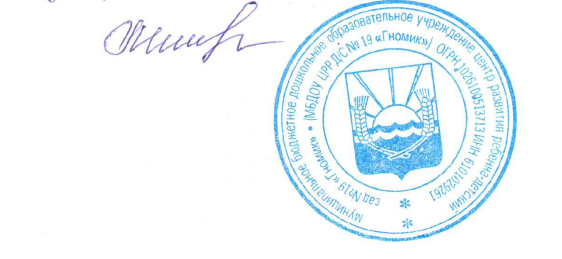 	Заведующий МБДОУ Е.С.Медведева  Ежедневное меню основного питанияДата: 21.2.2024 г     Возрастная категория: 1-3 года  Длительность пребывания  в детском саду: 12 часовПрием пищиНаименование блюдаВес блюдаЭнергетическая ценностьЗавтракКаша молочная «Геркулес»155155,5ЗавтракБутерброд с маслом2570ЗавтракЗавтракЧай с молоком и сахаром15067Итого за завтракИтого за завтрак365282,37Второй завтракЯблоки10047Второй завтракИтого за второй завтракИтого за второй завтрак10047ОбедСуп крестьянский15084,3ОбедТефтели мясные с рисом85167,64ОбедКапуста тушенная130113,2ОбедОвощи натуральные соленые406,3ОбедХлеб пшеничный,ржаной20,1571,  44ОбедКомпот из сухофруктов с сахаром15085,35ОбедОбедВсего за обед590571,74Всего за обед590571,74полдниккефир15084полдникБулочка домашняя45171,58полдникВсего за полдник195255,58Прием пищиНаименование блюдаВес блюдаЭнергетическая ценностьужинбефстроганов из сердца80122,8ужинПюре свекольное4033,2ужинЯйцо отварное4063ужинХлеб пшеничный высшего сорта3068,25ужинКофейный напиток 15089Итого за ужинИтого за ужин340379Итого за день15551592,82Итого за день